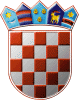 	REPUBLIKA HRVATSKA	DRŽAVNO IZBORNO POVJERENSTVO	REPUBLIKE HRVATSKEKLASA:	003-08/20-01/01URBROJ:	507-02/02-20-70/1Zagreb, 	28. rujna 2020.IZVADAK IZ ZAPISNIKA231. sjednice Državnog izbornog povjerenstva Republike Hrvatskeodržane korištenjem elektroničkih sredstava komunikacije (e-poštom) podredno telefonskim putem 28. rujna 2020.D N E V N I   R E DDonošenje Odluke o izlučivanju javnog dokumentarnog gradiva nastalog u postupku provedba izbora za zastupnike u Hrvatski sabor 2020.Dnevni red je prihvaćen te je na sjednici usvojeno:Ad.1. Odluka o izlučivanju javnog dokumentarnog gradiva nastalog u postupku provedbe izbora za zastupnike u Hrvatski sabor 2020.      	            Tajnica 			                                             Predsjednik       Albina Rosandić, v.r.                    			                   Đuro Sessa, v.r.